稲敷市商工会主催切らずにそのままFAXしてください本用紙にご記入の上，3月27日（火）までにFAXをご送付ください。
折り返し商工会よりお電話にて確認のご連絡を差し上げます。　　平成30年度　新入社員研修平成30年度　新入社員研修平成30年度　新入社員研修日　時：2018年４月４日 （水曜日）時　間：８：４５～１６：３０ （８：３０開場 ）会　場：稲敷市商工会　2F会議室茨城県稲敷市江戸崎甲548-3日　時：2018年４月４日 （水曜日）時　間：８：４５～１６：３０ （８：３０開場 ）会　場：稲敷市商工会　2F会議室茨城県稲敷市江戸崎甲548-3参加費：３,０００円受講料は当日現金にてお支払い願います。学生という殻を破り，社会人としてプロとしての自覚を持つための意識転換を図ります。基本形であるビジネスマナー，報連相の習得や企業の持つミッションを把握し，ビジネスのプロとしての意識改革を行うことで自分たちの果たすべきことを明確にし，人間関係の構築力やチーム力の向上を習得し成長を促します。学生という殻を破り，社会人としてプロとしての自覚を持つための意識転換を図ります。基本形であるビジネスマナー，報連相の習得や企業の持つミッションを把握し，ビジネスのプロとしての意識改革を行うことで自分たちの果たすべきことを明確にし，人間関係の構築力やチーム力の向上を習得し成長を促します。学生という殻を破り，社会人としてプロとしての自覚を持つための意識転換を図ります。基本形であるビジネスマナー，報連相の習得や企業の持つミッションを把握し，ビジネスのプロとしての意識改革を行うことで自分たちの果たすべきことを明確にし，人間関係の構築力やチーム力の向上を習得し成長を促します。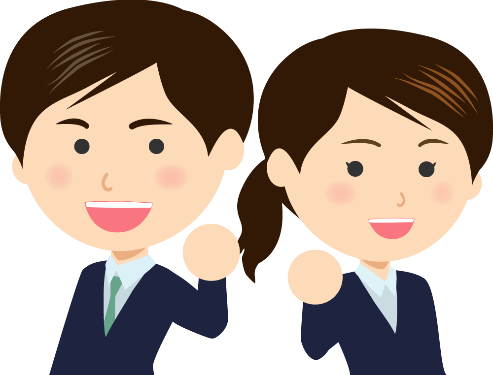 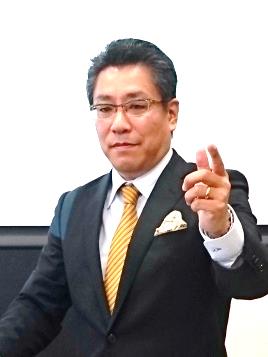 金融市場の営業や外資系生保エージェントとして経験を積み，税務・財務・法務案件を解決するコンサルティング企業では経営・医療コンサルの実務と知識を習得。「多くの人が，そして企業が元気になり躍進することをお手伝いすること。」を使命に，ツーウェイ，実務中心，を特徴とし大好評を得ている。「リーダー育成」｢コーチング｣「プレゼン｣「営業」等，官公庁，商工会をはじめ，企業等からの信頼は絶大なウワさの熱い講師。茨城県商工会連合会　エキスパートバンク　登録講師茨城県商工会議所連合会　いばらきエキスパートバンク講師茨城県職業能力開発協会　講師中小企業庁　ミラサポ派遣専門家　　他多数金融市場の営業や外資系生保エージェントとして経験を積み，税務・財務・法務案件を解決するコンサルティング企業では経営・医療コンサルの実務と知識を習得。「多くの人が，そして企業が元気になり躍進することをお手伝いすること。」を使命に，ツーウェイ，実務中心，を特徴とし大好評を得ている。「リーダー育成」｢コーチング｣「プレゼン｣「営業」等，官公庁，商工会をはじめ，企業等からの信頼は絶大なウワさの熱い講師。茨城県商工会連合会　エキスパートバンク　登録講師茨城県商工会議所連合会　いばらきエキスパートバンク講師茨城県職業能力開発協会　講師中小企業庁　ミラサポ派遣専門家　　他多数企業名企業名企業名ご住所ご住所ご住所ご住所業種電話番号電話番号電話番号FAX番号FAX番号FAX番号参加者氏名年齢性別参加者氏名参加者氏名年齢性別男性女性男性女性男性女性男性女性今回の研修では参加企業様で教育担当者の方は見学が可能となっております。 教育実践の場としてご活用ください。参加者氏名内にご氏名および見学者と記載してください。今回の研修では参加企業様で教育担当者の方は見学が可能となっております。 教育実践の場としてご活用ください。参加者氏名内にご氏名および見学者と記載してください。今回の研修では参加企業様で教育担当者の方は見学が可能となっております。 教育実践の場としてご活用ください。参加者氏名内にご氏名および見学者と記載してください。今回の研修では参加企業様で教育担当者の方は見学が可能となっております。 教育実践の場としてご活用ください。参加者氏名内にご氏名および見学者と記載してください。今回の研修では参加企業様で教育担当者の方は見学が可能となっております。 教育実践の場としてご活用ください。参加者氏名内にご氏名および見学者と記載してください。今回の研修では参加企業様で教育担当者の方は見学が可能となっております。 教育実践の場としてご活用ください。参加者氏名内にご氏名および見学者と記載してください。今回の研修では参加企業様で教育担当者の方は見学が可能となっております。 教育実践の場としてご活用ください。参加者氏名内にご氏名および見学者と記載してください。